Название проектаПроект по реализации изменений предметно – пространственной среды: создание мобильной презентационной зоны  отдыха для демонстрации продуктов детского творчестваСфера проектаКоличество благополучателей, чел (обязательно)Описание проекта(эссе)Начало реализации (обязательно)Окончание реализации (обязательно Место реализации проектаСсылка на сайт школы Материалы (до и после реализации проектаПроекты в сфере образованияОчень важное значение для  всестороннего развития учащихся имеет не только обеспечение их необходимым учебным материалом, создание полноценных условий для учебногопроцесса, но и оформление окружающего пространства – класса, школы, К сожалению, последнему уделяется недостаточно внимания.  Красота, созданная своими руками, знания и умения, полученные в результате работы, станут основой в формировании личностных качеств школьников, в том числе чувства ответственности и уважения к результатам как собственно, так и чужого труда.И хотя наша школа является одним из красивых мест поселка, нам быхотелось, чтобы все уголочки школьной территории радовали глаз идарили радость.Чтобы ученики чувствовали себя комфортно в школе и с удовольствием приходили на занятия, интерьер помещения должен стать дружелюбнее. Конечно, в типовых зданиях изменить его полностью нельзя, но улучшить – возможно.Мы уверенны: оформление зоны отдыха – это не дань моде. Интерьер школы – от цвета стен до мебели – влияет на успехи и работоспособность детей. Именно зона отдыха может подарить уют нашей школе. Для того чтобы иметь возможность переключиться после интеллектуальной работы на отдых во время перемен или после уроков, мы решили разработать и реализовать данный проект.В нашем ассортименте есть все необходимое, чтобы школьники могли отвлечься от уроков, отдохнуть и пообщаться, а потом с новыми силами вернуться к занятиям.Для зоны отдыха в школе совсем не обязательно выделять отдельное помещение. На переменах большая часть учеников проводит время в коридорах, где можно организовать места для отдыха.При оформлении зоны отдыха в школе важно не жалеть красок.Проблема: на которой основан данный социальный проект, заключается в следующем: школьная жизнь богата разнообразными событиями. Почти больше половины своей жизни учащиеся проводят в стенах школы . Труд учеников в первую очередь предполагает значительную нагрузку на память, концентрацию внимания, умственное напряжение.На переменах большинство учащихся находится в коридорах, где времяпрепровождение приравнивается к простым посиделкам или игре на телефонах, некоторые повторяют домашнее задание.У многих учеников часто бывают «окна» между уроками.Именно по этой причине необходимы условия для отдыха, расслабления, профилактики ш Актуальность проблемы, которую решает проект и в чём,   социальная значимость проекта:  « Самые здоровые и красивые,  гармонично развитые люди  это те,    которых ничто  не раздражает.»Лихтенберг (немецкий учёный и публицист).Многие российские школы построены еще при Советском Союзе. В те времена удобству и комфорту большого внимания не уделяли. По этой причине среднестатистическая школа в нашей стране выглядит довольно скучно. Часто это серое пространство с длинными пустыми коридорами и небольшими учебными кабинетами с типовой мебелью. Подобные помещения ассоциируются с чем-то тяжелым и гнетущим. Чтобы ученики чувствовали себя комфортно в школе и с удовольствием приходили на занятия, интерьер помещения должен стать дружелюбнее. Трудно представить современную школу без оборудованной зоны отдыха. Это место встречи учеников, где они могут поприветствовать друг- друга, перекинуться парой фраз, просто отдохнуть и собраться с мыслями. Считается,   что   здоровье   человека   зависит   от   того,   чем   он   дышит, какую ест пищу, и какую пьёт воду. И лишь совсем недавно выяснилось: наше психическое и физическое состояние определяется ещё и тем, что мы видим.   Зона отдыха дает возможность расслабиться и провести время с пользой до, между и после уроков. Таким образом, ребята получат возможность не только отдохнуть, но и, пообщаться в непринужденной обстановке, обсудить внешкольные вопросы, почитать в комфортных условиях художественную литературу, подготовиться к следующему уроку.  Зона отдыха окажет большое влияние на детей и их восприятие школы, как места комфортного пребывания, где они проводят большую часть своей жизни.Цель:- Обустроить в школе зону отдыха - школьного коридора (рекреации), в которой ученики смогут отдохнуть во внеурочное время, с пользой проводить период до, между и после уроков.- Разработать собственный дизайн зоны отдыха, который будет оказывать положительное психофизиологическое действие на учащихся и учителей школы.Задачи проекта: создать план дизайна рекреации  рядом  кабинетом английского языка;составить смету расходов;формирование и воспитание культуры, эстетики, чувства стиля, гармонии у всех участников образовательного процесса. создать   благоприятные   условия   в   рекреации   для   пребывания   всех учащихся; способствовать психологической разгрузке учащихся;   повысить   эффективность   учебного   процесса   за   счёт   создания рекреационной зоны отдыха;  создать психологический микроклимат, который бы позволил учащимся почувствовать себя более значимыми и самостоятельными; организовать зону отдыха как центр, выполняющий коммуникативную и учебно-деловую функцию;  развить эстетическое и нравственное восприятие мира;  создать яркий художественный образ (оформление стен). Стены будут оформлены в темных тонах покрашенных грифельной краской. Благодаря такому покрытию у учащихся будет возможность развивать свои творческие способности. Дети могут сами придумывать, что им нарисовать, использовать для наглядности рисунки на стене и просто приятно проводить время, рисуя самые разные вещи.На стене будет прикреплен жидкокристаллический телевизор Телевизор BBK 32LEX-7268/TS2C 32" (2020) на платформе Яндекс.ТВ, который  дает уникальную возможность транслировать познавательную информацию во внеурочное время. Модульная мягкая мебель — это удобный вариант для зоны отдыха, холлов, коридоров школ и других общеобразовательных учреждений.  Из секций данного комплекта можно составить различные варианты дивана. Предлагаемая цветовая гамма позволит подобрать диван под любой интерьер, который сразу станет более современным и уютным.  Модульный диван соответствует Перечню средств обучения и воспитания, утвержденному Приказом Минобрнауки России от 30.03.2016 N 336 (подразделы: «Входная зона», «Коридоры и рекреации»)Ожидаемые результаты проекта: -Оформленный интерьер зоны отдыха в школе. - Удачное цветовое оформление, позволяющее учащимся расслабиться и восстановить силы во время перемен, настроиться на рабочий лад. -Сформированные у учащихся навыки общественно-полезной занятости и исследовательской работы.Если наш проект будет принят, то в скором будущем мы будем учиться в красиво оформленной школе, в которую приятно будет ходить и не захочется покидать.В зоне отдыха ребята смогут реализовывать не только свои потребности, но и повысят свою работоспособность для продолжения учебной деятельности;По окончанию деятельности в рамках проекта «Зона отдыха» предполагается, что от участников проекта будет исходить инициатива по его расширению за счет числа активных партнеров и перенесение действия проекта на новые проблемные площадки;выполнение социального проекта будет являться повышение качества отдыха учащихся.Мы прогнозируем повышение уровня сознательного поведения и соблюдения, социальных правил поведения в обществе, более бережное отношение имуществу школы.01.07.2021.31.12.2021403762 МКОУ «Медведицкая СШ» , Жирновский район Волгоградская область, село Медведица жилпоселок Газовик 40.До реализации проекта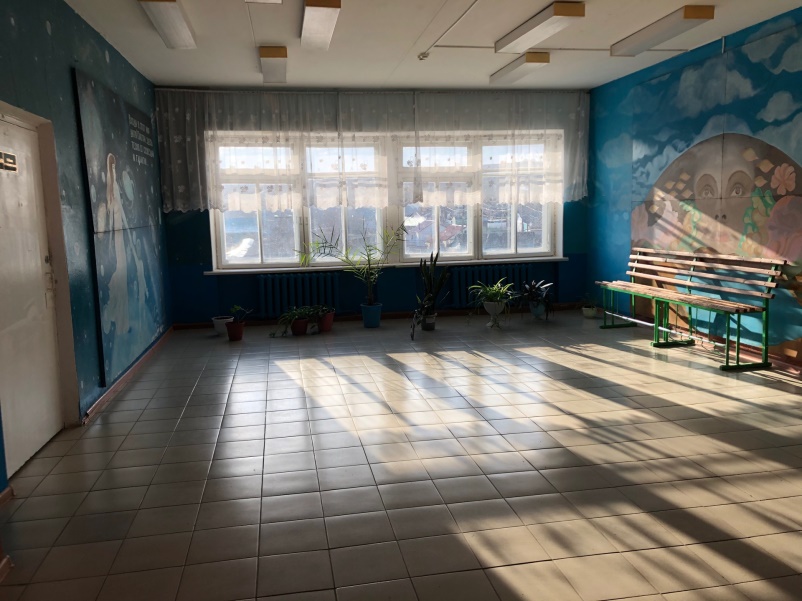 После реализации проекта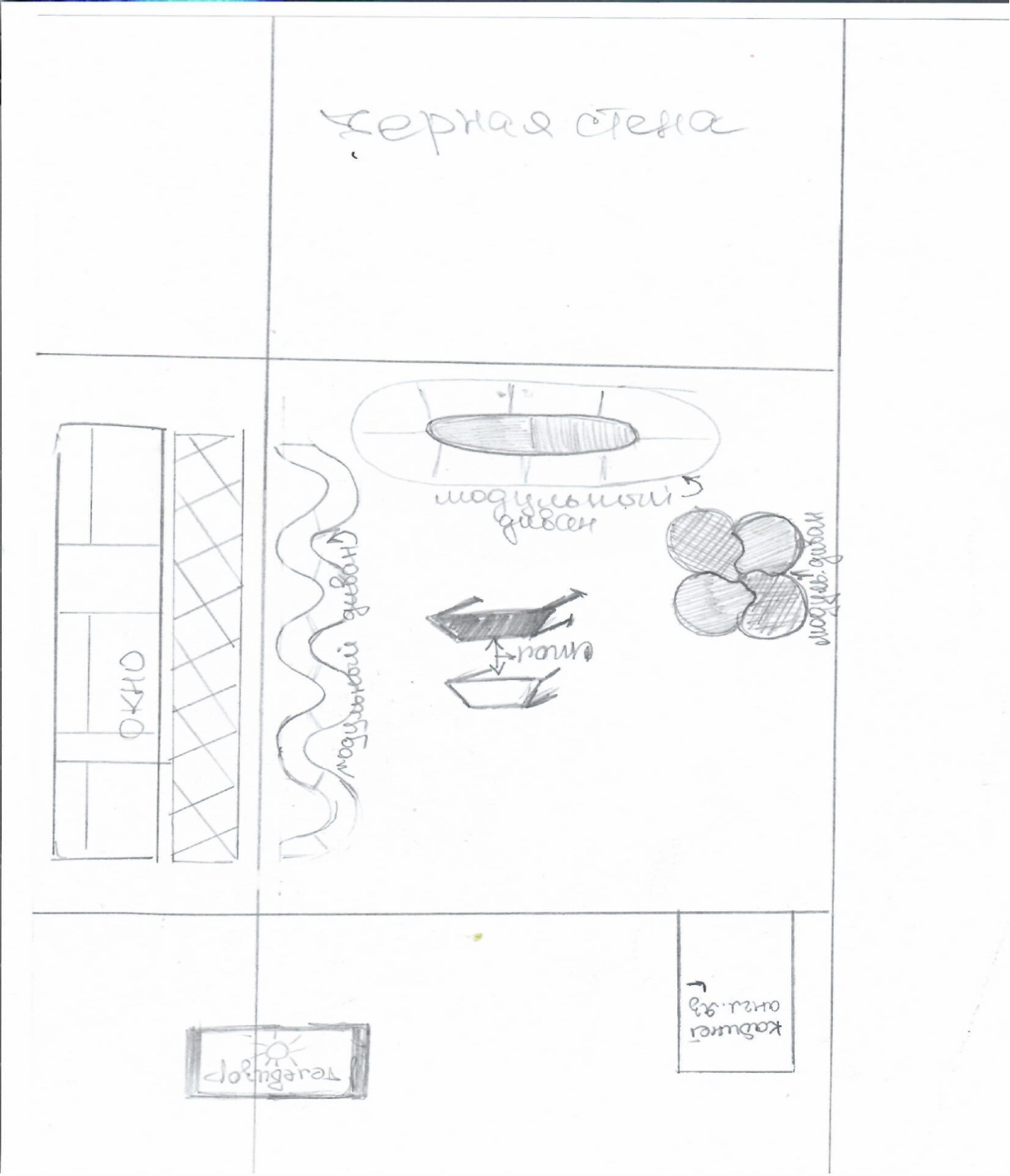 сметаРасчеты для приобретенияОборудования  и материалов.